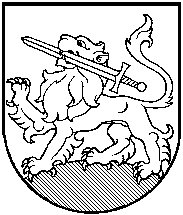 RIETAVO SAVIVALDYBĖS ADMINISTRACIJOS DIREKTORIUSĮSAKYMASDĖL RIETAVO SAVIVALDYBĖS ORGANIZUOJAMO KREPŠINIO TURNYRO RIETAVO SAVIVALDYBĖS TAUREI LAIMĖTI IŠLAIDŲ APMOKĖJIMO      2020 m. spalio 16 d.  Nr. AV-587                                                          Rietavas	Vadovaudamasis Lietuvos Respublikos vietos savivaldos įstatymo 29 straipsnio 8 dalies 2 ir 4 punktais, Rietavo savivaldybės tarybos 2020 m. vasario 27 d. sprendimu Nr. T1-21 ,,Dėl Rietavo savivaldybės 2020-2022 metų strateginio veiklos plano patvirtinimo“, Rietavo savivaldybės tarybos 2020 m. vasario 27 d. sprendimu Nr. T1-22 ,,Dėl Rietavo savivaldybės 2020 metų biudžeto patvirtinimo“ ir atsižvelgdamas į Rietavo savivaldybės administracijos Švietimo, kultūros ir sporto skyriaus 2020 m. spalio 16 d. sąmatą:		1. S k i r i u  Rietavo savivaldybės organizuojamam krepšinio turnyro Rietavo savivaldybės taurei laimėti, kuris vyks 2020 lapkričio – 2021 m. gegužės mėnesiais Rietave, išlaidoms iki 1850,00  eurų – iš Visuomenės ugdymo programai (sporto rėmimas) skirtų lėšų ir  1200,00  eurų – iš sporto rėmimo sąskaitos lėšų (ne biudžetinės lėšos).	2. N u r o d a u  Savivaldybės administracijos Buhalterinės apskaitos ir ūkio skyriui iš Visuomenės ugdymo programai (sporto rėmimas) skirtų lėšų apmokėti išlaidas pagal pateiktus išlaidų dokumentus ir patvirtintą sąmatą.Įsakymas gali būti skundžiamas ikiteismine tvarka Lietuvos administracinių ginčų komisijos Klaipėdos apygardos skyriui (H. Manto g. 37, Klaipėda) arba Lietuvos Respublikos administracinių bylų teisenos įstatymo nustatyta tvarka Regionų apygardos administracinio teismo Klaipėdos rūmams (Galinio Pylimo g. 9, Klaipėda) per vieną mėnesį nuo šio įsakymo paskelbimo ar įteikimo suinteresuotai šaliai dienos.Savivaldybės administracijos direktorius                                                    Vytautas Dičiūnas